Sınav Komisyonu, Sınav Komisyonu Başkanı'nın başkanlığında toplanarak ekteki soruları ve cevap anahtarını hazırlamıştır.Sınav soru ve cevap anahtarları imzalanıp onaylandıktan sonra birinci nüshaları Sınav Komisyonu Başkanı'na teslim edilmiştir.Sınav, Yönetmelik hükümlerine uygun olarak yürütülmüştür.1. Değerlendirme tamamlanarak sınav evrakları komisyon huzurunda Sınav Komisyonu Başkanı'na teslim edilmiştir.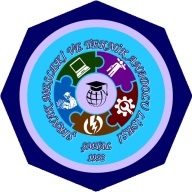 ŞIRNAK MESLEKİ VE TEKNİK ANADOLU LİSESİ2018 – 2019 EĞİTİM ÖĞRETİM YILISINAV TUTANAĞISINAVIN TANIMISINAVIN TANIMISINAVIN TANIMISINAVIN TANIMI   ÖĞRETİM YILISINAV DÖNEMİDERSİN ADISINAV TARİHİ2018-2019Yıl Sonu Beceri Sınavıİşletmelerde Beceri Eğitimi12.06.2019SINAV HAZIRLIĞISınav Komisyonunun Toplandığı SaatSınav Komisyonunun Toplandığı SaatSINAV HAZIRLIĞISoruların ve Cevap Anahtarının HazırlanarakSınava Başlama Durumuna Gelindiği SaatSoruların ve Cevap Anahtarının HazırlanarakSınava Başlama Durumuna Gelindiği Saat.... / .... /2019İşletme YetkilisiÜyeÜyeSınav Komisyonu BaşkanıAlan Şefi/Öğrt.Alan Öğr...Okul MüdürüSINAVA BAŞLAMA, KATILMA VE SINAV NOTUSINAVIN BAŞLADIĞI SAATSINAVA BAŞLAMA, KATILMA VE SINAV NOTUSINAVA KATILAN ÖĞRENCİ SAYISISINAVA BAŞLAMA, KATILMA VE SINAV NOTUSINAVA KATILMAYAN ÖĞRENCİ SAYISISINAVA BAŞLAMA, KATILMA VE SINAV NOTUTOPLAM ÖĞRENCİ SAYISISINAVA BAŞLAMA, KATILMA VE SINAV NOTUKULLANILAN SINAV KAĞIDI SAYISISINAVA BAŞLAMA, KATILMA VE SINAV NOTUSINAVIN SONA ERDİĞİ SAATSINAVA BAŞLAMA, KATILMA VE SINAV NOTUDEĞERLENDİRMENİN YAPILDIĞI TARİH.... / .... /2019İşletme YetkilisiÜyeÜyeSınav Komisyonu BaşkanıAlan Şefi/ÖğrtAlan Öğr...Okul MüdürüDEĞERLENDİRMEDEĞERLENDİRMENİN YAPILDIĞI TARİH VE SAATDEĞERLENDİRMEBAŞARILI OLAN ÖĞRENCİ SAYISIDEĞERLENDİRMEBAŞARISIZ OLAN ÖĞRENCİ SAYISIDEĞERLENDİRMETOPLAM.... / .... /2019İşletme YetkilisiÜyeÜyeSınav Komisyonu BaşkanıAlan Şefi/ÖğrtAlan Öğr...Okul Müdürü